Bemerkungen:Oben aufgeführte Off, Uof und AdFs treffen sich um 18:30 Uhr im Depot.AtemschutzAtemschutzAtemschutz19.11.202119.11.202119.11.2021Ausbildung 2021Ausbildung 2021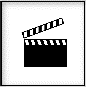 ThemaAtemschutzAtemschutzAtemschutzAtemschutzAtemschutzAtemschutz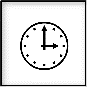 Ausbildungszeit180 min180 min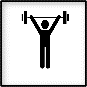 StufeStufe☐ Anlernstufe Festigungsstufe Anwendungsstufe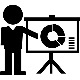 Lektionsinhaber/ VerantwortlicheR. MarthyR. MarthyR. MarthyR. MarthyR. MarthyR. Marthy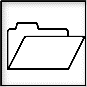 Lerninhalt Schwergewichtdiverse Atemschutz-Übungen resp. -Einsätzediverse Atemschutz-Übungen resp. -Einsätzediverse Atemschutz-Übungen resp. -Einsätzediverse Atemschutz-Übungen resp. -Einsätzediverse Atemschutz-Übungen resp. -Einsätzediverse Atemschutz-Übungen resp. -Einsätze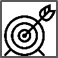 LernzielFestigen der AS-HandhabungAnwenden verschiedener GeräteFestigen der AS-HandhabungAnwenden verschiedener GeräteFestigen der AS-HandhabungAnwenden verschiedener GeräteFestigen der AS-HandhabungAnwenden verschiedener GeräteFestigen der AS-HandhabungAnwenden verschiedener GeräteFestigen der AS-HandhabungAnwenden verschiedener Geräte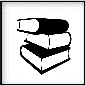 UnterlagenBasisreglementBasisreglementBasisreglementBasisreglementBasisreglementBasisreglement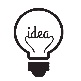 Ideen zum AblaufParcours, Postenarbeit, Theorie und PraxisEinsatz an Beispielen, Situationen und VariantenParcours, Postenarbeit, Theorie und PraxisEinsatz an Beispielen, Situationen und VariantenParcours, Postenarbeit, Theorie und PraxisEinsatz an Beispielen, Situationen und VariantenParcours, Postenarbeit, Theorie und PraxisEinsatz an Beispielen, Situationen und VariantenParcours, Postenarbeit, Theorie und PraxisEinsatz an Beispielen, Situationen und VariantenParcours, Postenarbeit, Theorie und PraxisEinsatz an Beispielen, Situationen und Varianten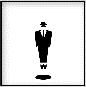 TeilnehmerAnzahlZug 1 und Zug 2Zug 1 und Zug 2Zug 1 und Zug 2Zug 1 und Zug 2Zug 1 und Zug 2Zug 1 und Zug 2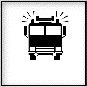 MaterialFahrzeugeAS-Geräte, TLF, HRB, Geräte, usw.AS-Geräte, TLF, HRB, Geräte, usw.AS-Geräte, TLF, HRB, Geräte, usw.AS-Geräte, TLF, HRB, Geräte, usw.AS-Geräte, TLF, HRB, Geräte, usw.AS-Geräte, TLF, HRB, Geräte, usw.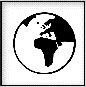 ArbeitsplatzDepot, Gelände, Tiefgarage, Werkhallen, Sammelstelle, usw.Depot, Gelände, Tiefgarage, Werkhallen, Sammelstelle, usw.Depot, Gelände, Tiefgarage, Werkhallen, Sammelstelle, usw.Depot, Gelände, Tiefgarage, Werkhallen, Sammelstelle, usw.Depot, Gelände, Tiefgarage, Werkhallen, Sammelstelle, usw.Depot, Gelände, Tiefgarage, Werkhallen, Sammelstelle, usw.WerInhalt / StoffZeitplanArbeitsplatzevtl. Mittel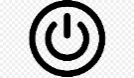 StartAtemschutz – SchlussübungTätigkeiten unter Atemschutznicht zwingend Feuerwehrüblich Förderung der Kameradschaft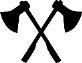 BearbeitungAnalog den Vorjahren Fussball / Basketball / HockeyPostenlauf„Wanderung“ – an LeistungsgrenzenArbeit in Depot oder für Oeffentlichkeit unter AtemschutzLottomatch in VollausrüstungPiratenfangis in TurnhalleSpezielle Ideen:Aerobic-Lektion durch Fitnessinstruktorin in Turnhalle, Fitnesscenter oder Open-AirStangenlauf: Krone – Ochsen – Bierhalle – Schiff in jedem Lokal ein Stange trinken und dann zurück ins Depot (natürlich unter Atemschutz) Pooldancekurs:unter Atemschutz - mit Instruktorin ohne AtemschutzBeizen-Wettkampf:mit Tschüttelikasten, Dart und Jassen alles unter Atemschutz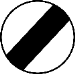 SchlussGemeinsames NachtessenEvtl. Rangverkündigung / Preisverteilung